Hints :   1. It is in Noord-Brabant.2. It is a protected nature reserve.3. A lot of animals live there.4. It is a pure nature reserve.5. A part of the reserve is only water.                                                               Pictures: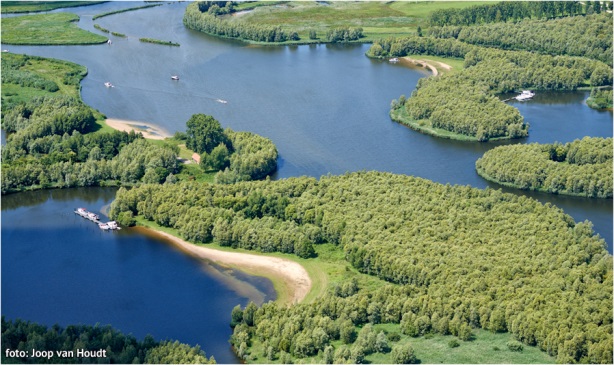 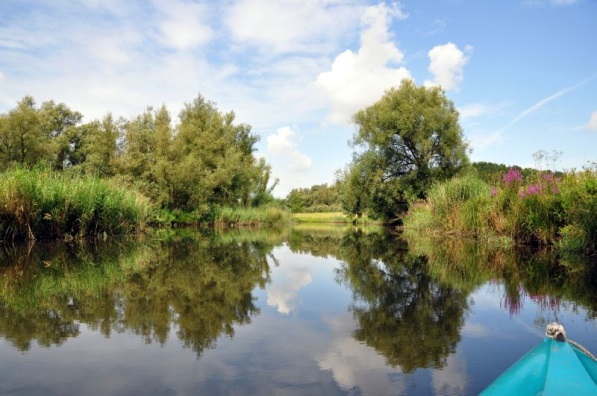 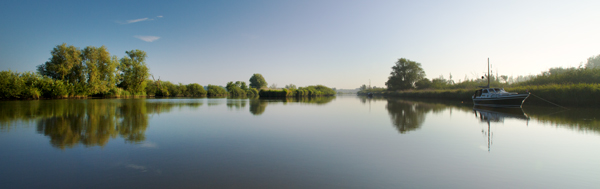 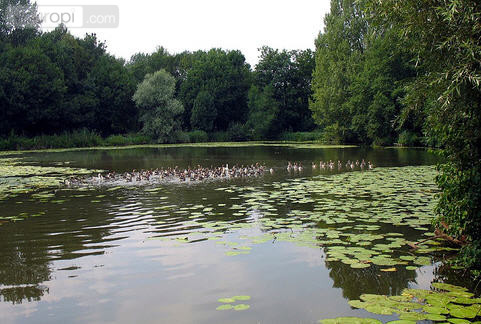 